2021eko ZIRKULARRA EUSKADIKO INDOOR ARRAUN TXAPELKETAri buruzkoIV. INDOOR ESTROPADA OPEN 2021Datorren abenduaren 19an, 9:00etatik aurrera, Portugaleteko Pando Aisian, IV. Indoor Estropadarekin batera, Euskadiko Arraun Indoor Txapelketa ospatuko da.KATEGORIAK, DISTANTZIAK, ORDENA eta ORDUTEGIAKProba kategoria guztietara zabalik dago, emakumezkoentzat zein gizonezkoentzatPARTE-HARTZAILEAK ETA IZEN-EMATEAKIzen-ematea beren kluben bidez formalizatzen duten kirolari guztiek parte hartu ahal izango dute, baldin eta 2021-2022 denboraldirako alta emandako AEF-FVR ren fitxa badute. 2021. denboraldian lehiatu den kategoria hartuko da kontuan.URTEA2009 KIMUAK / 2007-2008 HAURRAK / 2005-2006 KADETEAK / 2003-2004 GAZTEAK
2002TIK AURRERA PISU ARINAK / 2002 ABSOLUTUAK / 1991 BETERANOAKGizonezkoen eta emakumezkoen pisu arinetan 2,50 kilo gehiegizko pisua onartuko da kategoriaren pisu ofizialarekiko. Horrela, gizonezkoen pisua 75 kilokoa izango da gehienez, eta emakumezkoena, berriz, 61,50koa.Izena emateko epea abenduaren 14ko 20:00etan amaituko da. Denbora gutxi dugunez, izena ematea azken egunera arte itxaron gabe egiteko eskatzen dizuegu, parte hartzearen arabera kategoria bakoitzari dagozkion dominak eskatu behar baititugu.KONTROLATxapelketa eta Open txapelketaren kontrola Epaileen Euskal Elkargoaren esku egongo da.TXAPELKETAKategoria batean Euskadiko Txapelketa jokatu ahal izateko, gutxienez 4 kirolari aurkeztu beharko dira.ANTOLAKETAPortugaleteko Euskal Arraun Federazioak eta San Nikolas Klubak antolatuko dute ekitaldia.COVID-19AREN AURKAKO SEGURTASUN NEURRIAKGaur egun Sars-Cov-2 (Covid-19) pandemiaren ondorioz bizi dugun egoera dela eta, Osasun Sailak neurri berririk ezartzen ez badu, gutxienez segurtasun-distantzia eta derrigortasuna errespetatu beharko dira, beroketaren eta lehiaketaren unean izan ezik, maskara jantzita eramateko. Erakunde eskudunak neurri murriztaile berriak ezarriko balitu, lehenbailehen jakinaraziko dizuegu.EUSKALKIROLATB
Ekitaldia streaming bidez emango du Euskal Federazioen Batasuneko telebista kateak.CIRCULAR CAMPEONATO DE EUSKADI DE REMO INDOOR 2021IV. INDOOR ESTROPADA OPEN 2021El próximo día 19 de diciembre, a partir de las 9:00 horas, en el Pando Aisia de Portugalete, coincidiendo con la IV. Indoor Estropada, se celebrará el Campeonato de Euskadi de Remo IndoorCATEGORÍAS, DISTANCIAS ORDEN Y HORARIOSLa prueba está reservada para todas las categorías, tanto féminas como masculinoPARTICIPANTES E INSCRIPCIONESPodrán participar todos los/las deportistas que formalicen su inscripción por medio de sus respectivos clubes y que dispongan de la ficha de la AEF-FVR dada de alta para la temporada 2021-2022.Se tendrá en cuenta la categoría en la que se ha competido en la temporada 2021. Es decir:AÑO2009 ALEVIN -- 2008-2007 INFANTIL – 2006-2005 CADETE – 2004-2003 JUVENILA PARTIR DE 2002 PESOS LIGEROS – 2002 ABSOLUTOS – 1991 VETERANAEn pesos ligeros masculino y femenino se tolerará un sobrepeso de 2,50 kg. sobre el peso oficial de la categoría. De esta forma en masculino el peso máximo será de 75 kg. y para féminas 61,50 kg.Las inscripciones tendrán como plazo límite el día 14 de diciembre a las 20:00 horas. Dado el poco tiempo de que se dispone, se ruega efectuar las inscripciones sin esperar al último día, pues dependiendo de la participación hay que encargar las medallas correspondientes a cada categoría.CONTROLEl control del Campeonato y Open será controlado por el Colegio Vasco de Jueces y Juezas CAMPEONATOPara que en una categoría se pueda disputar el Campeonato de Euskadi, deberán presentarse un mínimo de 4 deportistas.ORGANIZACIÓNLa organización del evento corre a cargo de la Federación Vasca de Remo y Club San Nicolás de PortugaleteMEDIDAS DE SEGURIDAD FRENTE AL COVID-19 Debido a la actual situación en la que nos encontramos por la pandemia del Sars-Cov-2 (Covid-19), se deberán respetar como mínimo, si el Departamento de Salud no emite nuevas medidas, la distancia de seguridad y la obligatoriedad exceptuando el momento del calentamiento y competición de llevar puesta la mascarilla. Si el organismo competente redactará nuevas medidas restrictivas, lo daríamos a conocer cuanto antes. EUSKALKIROLATBEl evento será retrasmitido en streaming por la cadena de televisión de la Unión de Federaciones Vascas.Atentamente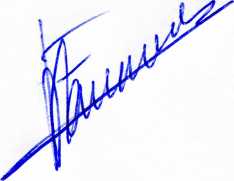 				Izenp: Eugenio Fernández				AEF-FVR Idazkaria			AdinaEdadLehiaketa motaTipo de competiciónKIMUAK / ALEVIN2009ean eta beranduago jaioak / Nacid@s 2009 y posteriores250 mHAURRAK / INFANTIL2007 eta 2008an jaioak / Nacid@s 2008 y 2009500 mKADETEAK / CADETES2005 eta 2006an jaioak / Nacid@s 2006 y 20071.500 mGAZTEAK / JUVENILES2003 eta 2004ean jaioak / Nacid@s 2004 y 20052.000 mPISU ARINA / PESO LIGERO2002an eta lehenago jaioak / Nacid@s 2002 y anteriores2.000 mABSOLUTUA / ABSOLUTO2002an eta lehenago jaioak / Nacid@s 2002 y anteriores2.000 mBETERANOAK / VETERANOS1990ean eta lehenago jaioak / Nacid@s 1990 y anteriores1.000 mAdinaEdadLehiaketa motaTipo de competiciónKIMUAK / ALEVIN2009ean eta beranduago jaioak / Nacid@s 2009 y posteriores250 mHAURRAK / INFANTIL2007 eta 2008an jaioak / Nacid@s 2008 y 2009500 mKADETEAK / CADETES2005 eta 2006an jaioak / Nacid@s 2006 y 20071.500 mGAZTEAK / JUVENILES2003 eta 2004ean jaioak / Nacid@s 2004 y 20052.000 mPISU ARINA / PESO LIGERO2002an eta lehenago jaioak / Nacid@s 2002 y anteriores2.000 mABSOLUTUA / ABSOLUTO2002an eta lehenago jaioak / Nacid@s 2002 y anteriores2.000 mBETERANOAK / VETERANOS1991ean eta lehenago jaioak / Nacid@s 1991 y anteriores1.000 m